ФЕДЕРАЛЬНОЕ АГЕНТСТВО ЖЕЛЕЗНОДОРОЖНОГО ТРАНСПОРТА Федеральное государственное бюджетное образовательное учреждение высшего образования«Петербургский государственный университет путей сообщения Императора Александра I»(ФГБОУ ВО ПГУПС)Кафедра «Основания и фундаменты»ПРОГРАММАпрактики«УЧЕБНАЯ ГЕОЛОГИЧЕСКАЯ ПРАКТИКА» (Б2.У.2)для специальности23.05.06 «Строительство железных дорог, мостов и транспортных тоннелей» по специализации «Управление техническим состоянием железнодорожного пути» Форма обучения – очная, заочнаяСанкт-Петербург2018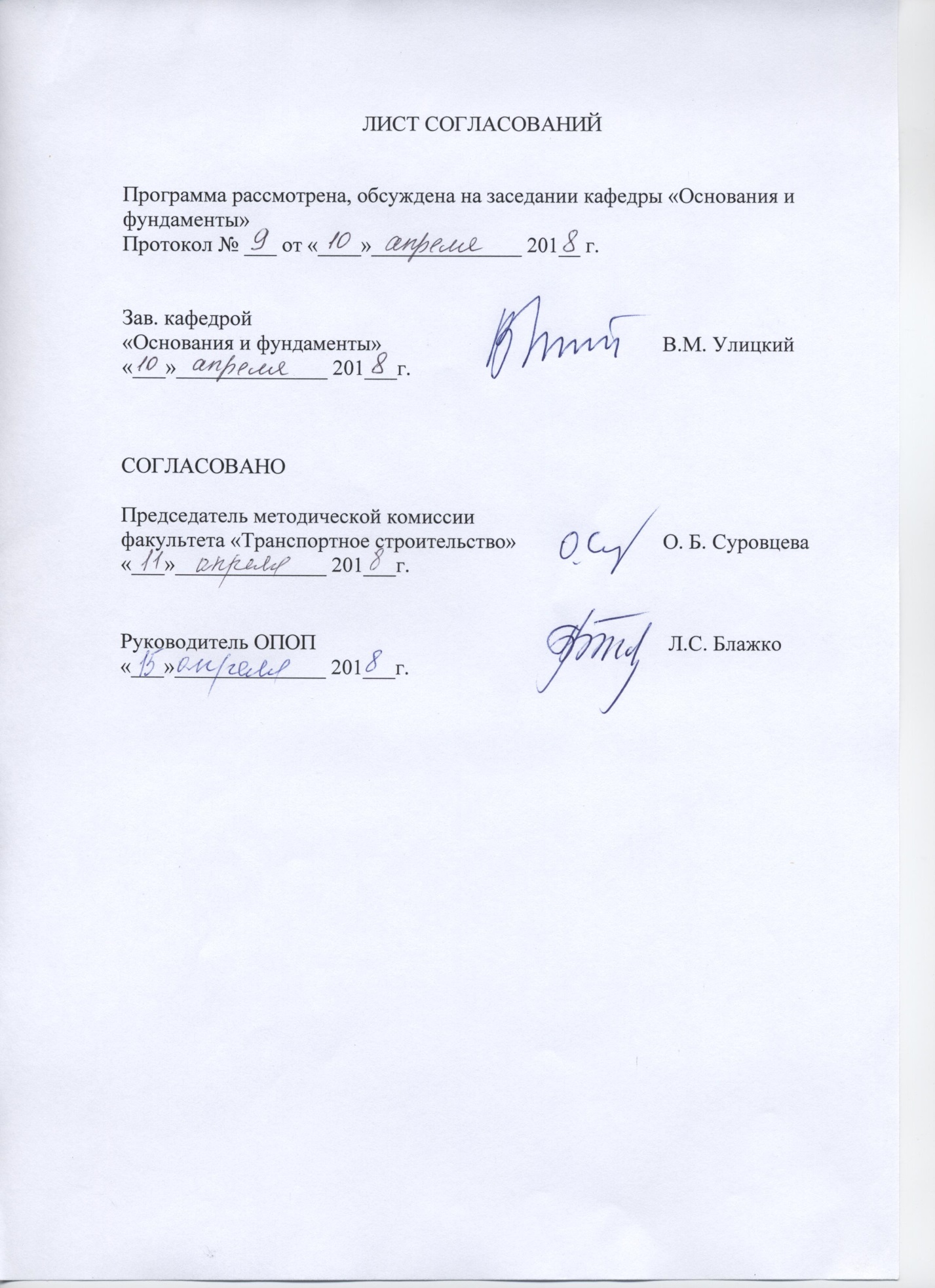 1. Вид практики, способы и формы ее проведенияПрограмма составлена в соответствии с ФГОС ВО, утвержденным «12» сентября 2016 г., приказ № 1160 по специальности 23.05.06  «Строительство железных дорог, мостов и транспортных тоннелей» специализация «Управление техническим состоянием железнодорожного пути», по учебной практике «Учебная геологическая практика».Вид практики – учебная.Тип практики – практика по получению первичных профессиональных умений и навыков, в том числе первичных умений и навыков научно-исследовательской деятельности.Способ проведения практики – стационарная, выездная.Форма проведения - практика проводится дискретно по периодам проведения практик - путем чередования в календарном учебном графике периодов учебного времени для проведения практик с периодами учебного времени для проведения теоретических занятий.Практика проводится на территории ПГУПС и  геологических объектах Санкт-Петербурга и Ленинградской области.Задачей проведения практики является закрепление теоретических знаний обучающихся, полученных при изучении дисциплины «Инженерная геология», обучение первичным навыкам выполнения инженерно-геологических изысканий и исследований в объеме квалификационных требований специальности 23.05.06 «Строительство железных дорог, мостов и транспортных тоннелей».2. Перечень планируемых результатов обучения при прохождении практики, соотнесенных с планируемыми результатами освоения основной профессиональной образовательной программыПланируемыми результатами прохождения практики является приобретение знаний, умений, навыков.В результате прохождения практики обучающийся должен:ЗНАТЬ:основы инженерной геологии, принципы и методы изысканий;породообразующие минералы, их состав, распространение, свойства, использование;горные породы, их свойства, область рационального использования как материала, основания и среды размещения сооружений;виды дислокаций – нарушений в условиях залегания горных пород;закономерности, определяющие строительные свойства рыхлых дисперсных грунтов;показатели физико-механических свойств грунтов и строительные классификации на их основе;разновидности подземных вод, их свойства и значение, законы движения;сущность экзогенных геологических процессов; основные генетические типы грунтовых отложений, их свойства в связи с условиями образования;условия развития опасных геологических процессов, их причины, методы прогноза и контроля, защитные мероприятия;задачи, содержание инженерно-геологических изысканий, основные виды работ; нормативную базу инженерно-геологических изысканий.УМЕТЬ:проводить инженерно-геологические и гидрогеологические изыскания на объектах строительства;определять горные породы, элементы их залегания в природных условиях, оценивать возможность использования как материала сооружения, его основания или среды размещения;оценивать степень выветрелости и трещиноватости горных пород, устанавливать природу трещин;использовать стандартные показатели физико-механических свойств горных пород и классификации для их строительной оценки;устанавливать основные характеристики водоносных горизонтов – глубину залегания, характер водоносного слоя и водоупора, направление и скорость движения, коэффициент фильтрации;построить и использовать карту гидроизогипс;рассчитать расход потока грунтовых вод, притоки в котлован и к водозабору;обосновать и предложить защитные мероприятия против опасного развития геологических процессов.ВЛАДЕТЬ:методами работы с современной испытательной и измерительной аппаратурой;методами оценки возможностей  рационального использования горных пород и прогноза изменения их свойств;методами анализа инженерно-геологических условий;нормативно-техническими основами инженерно-геологических изысканий, практическими навыками построения и анализа инженерно-геологических карт и разрезов. Приобретенные знания, умения, навыки, характеризующие формирование компетенций, осваиваемых при прохождении данной практики, позволяют решать профессиональные задачи, приведенные в соответствующем перечне по видам профессиональной деятельности в п. 2.4 общей характеристики основной профессиональной образовательной программы (ОПОП). Прохождение практики направлено на формирование следующих профессиональных компетенций (ПК), соответствующих видам профессиональной деятельности, на которые ориентирована программа специалитета:проектно-изыскательская и проектно-конструкторская деятельность:способностью выполнять инженерные изыскания транспортных путей и сооружений, включая геодезические, гидрометрические и инженерно-геологические работы (ПК-16).Область профессиональной деятельности обучающихся, прошедших данную практику, приведена в п. 2.1 общей характеристики ОПОП.Объекты профессиональной деятельности обучающихся, прошедших данную практику, приведены в п. 2.2 общей характеристики ОПОП.3. Место практики в структуре основной профессиональной образовательной программыПрактика «Учебная геологическая практика» (Б2.У.2) относится к Блоку 2 «Практики, в том числе научно-исследовательская работа (НИР)»  и является обязательной.4. Объем практики и ее продолжительностьДля очной формы обучения: Для заочной формы обучения: Примечание: «Форма контроля знаний» – экзамен (Э).5. Содержание практики Первая неделя.Изучение природных и геологических условий района СПб и Ленинградской области. Структура и содержание инженерно-геологических изысканий. Разведочные работы и гидрогеологические исследования. Инженерно-геологическая съемка участка долины реки. Полевые методы исследования строительных свойств грунтов. Камеральная работа.Вторая неделя.Сдача экзамена6. Формы отчетностиПо итогам практики обучающимися составляется отчет с учетом задания, выданного руководителем практики от Университета.Структура отчета по практике представлена в фонде оценочных средств.7. Фонд оценочных средств для проведения промежуточной аттестации обучающихся по практикеФонд оценочных средств по практике является неотъемлемой частью программы практики и представлен отдельным документом, рассмотренным на заседании кафедры и утвержденным заведующим кафедрой.8. Перечень основной и дополнительной учебной литературы, нормативно-правовой документации и других изданий, необходимых для проведения практики8.1 Перечень основной учебной литературы, необходимой для прохождения практикиБевзюк, В.М. Руководство по учебной инженерно-геологической практике. Часть 1/ В.М. Бевзюк, П.Л. Клемяционок, С.Г.  Колмогоров. - СПб.: ПГУПС,  2011. -52с. 8.2 Перечень дополнительной учебной литературы, необходимой для прохождения практики1 Бевзюк В.М. Инженерно-геологическая оценка участка строительства транспортных, промышленных и гражданских сооружений: контрольная работа и методические указания по ее выполнению/ Бевзюк В.М., Городнова Е.В., Колмогорова С.С. - СПб: ПГУПС, 2010.- 58с.8.3 Перечень нормативно-правовой документации, необходимой для прохождения практики1. СП 47.13330.2012. Инженерные изыскания для строительства8.4 Другие издания, необходимые для прохождения практикиДругие издания для прохождения учебной практики не требуются.9. Перечень ресурсов информационно-телекоммуникационной сети «Интернет», необходимых для освоения дисциплины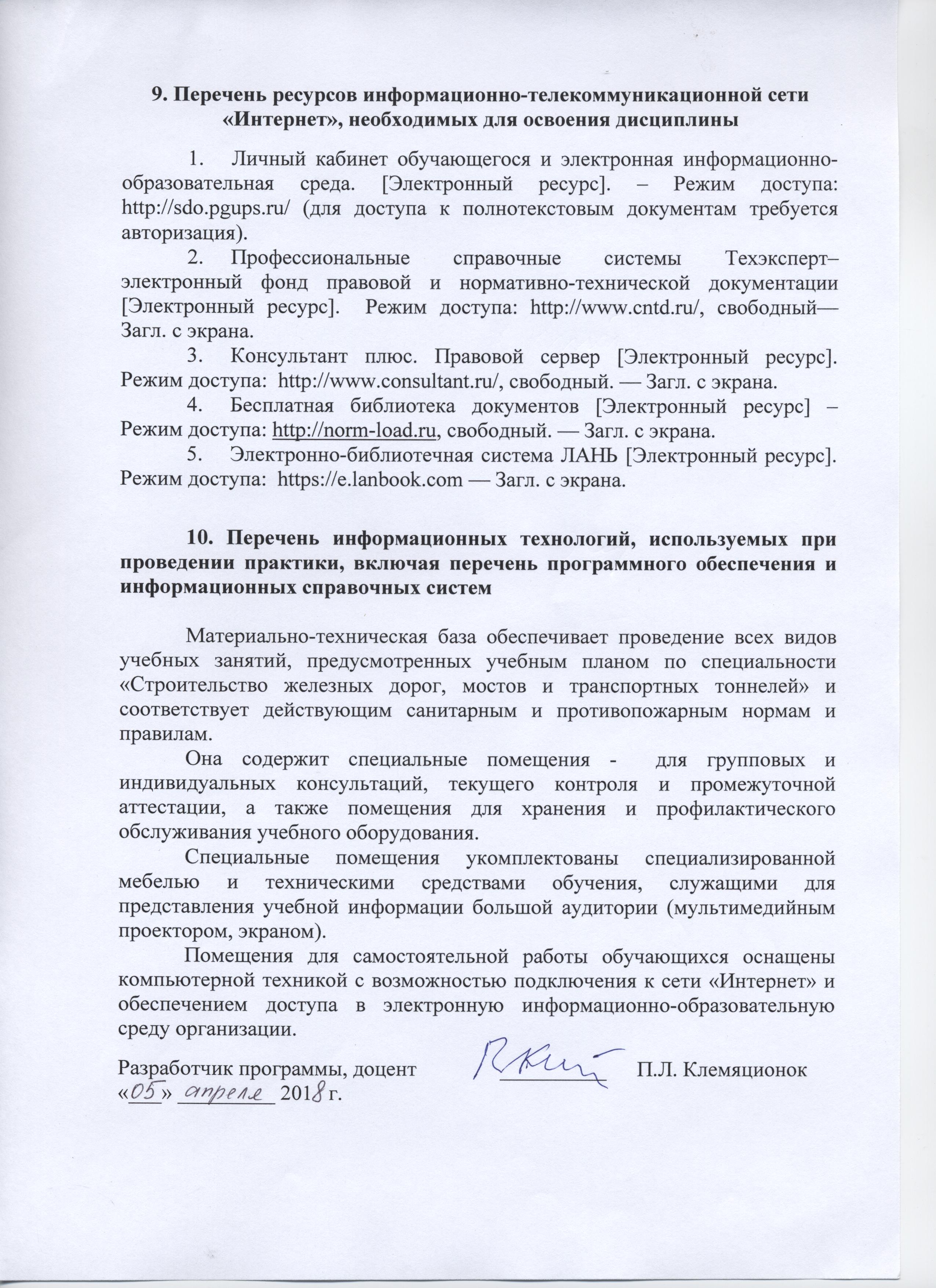 Личный кабинет обучающегося и электронная информационно-образовательная среда. [Электронный ресурс]. – Режим доступа: http://sdo.pgups.ru/ (для доступа к полнотекстовым документам требуется авторизация).Профессиональные справочные системы Техэксперт–электронный фонд правовой и нормативно-технической документации [Электронный ресурс].  Режим доступа: http://www.cntd.ru/, свободный— Загл. с экрана.Консультант плюс. Правовой сервер [Электронный ресурс]. Режим доступа:  http://www.consultant.ru/, свободный. — Загл. с экрана.Бесплатная библиотека документов [Электронный ресурс] – Режим доступа: http://norm-load.ru, свободный. — Загл. с экрана.Электронно-библиотечная система ЛАНЬ [Электронный ресурс]. Режим доступа:  https://e.lanbook.com — Загл. с экрана.10. Перечень информационных технологий, используемых при проведении практики, включая перечень программного обеспечения и информационных справочных системМатериально-техническая база обеспечивает проведение всех видов учебных занятий, предусмотренных учебным планом по специальности «Строительство железных дорог, мостов и транспортных тоннелей» и соответствует действующим санитарным и противопожарным нормам и правилам.Она содержит специальные помещения -  для групповых и индивидуальных консультаций, текущего контроля и промежуточной аттестации, а также помещения для хранения и профилактического обслуживания учебного оборудования.Специальные помещения укомплектованы специализированной мебелью и техническими средствами обучения, служащими для представления учебной информации большой аудитории (мультимедийным проектором, экраном).Помещения для самостоятельной работы обучающихся оснащены компьютерной техникой с возможностью подключения к сети «Интернет» и обеспечением доступа в электронную информационно-образовательную среду организации.Вид учебной работыВсего часовСеместрВид учебной работыВсего часов4Форма контроля знанийЭЭОбщая трудоемкость: час / з.е.72/272/2Продолжительность практики: неделя1 1/31 1/3Вид учебной работыВсего часовКурсВид учебной работыВсего часов3Форма контроля знанийЭЭОбщая трудоемкость: час / з.е.72/272/2Продолжительность практики: неделя1 1/31 1/3Разработчик программы, доцент__________П.Л. Клемяционок«___» _________ 201   г.